             УТВЕРЖДАЮНачальникМО МВД России «Шушенский»полковник полиции                              Н.И. Зубарев«16» января  2023 годаГрафикприема граждан участковыми уполномоченными полиции на территории Шушенского района          ФИОТелефонАдрес участкового пункта или служебного кабинетаОбслуживаемая территория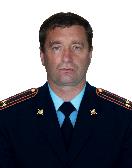 подполковник полиции Гурьянов Виктор Александрович8(391)39-2-74-60Начальник отдела УУП и ДН п. Шушенское,ул. Полукольцевая, 2Прием граждан:Понедельник, вторник, четверг, пятница с 10.00 до 12.00 и с 16.00 до 17.00-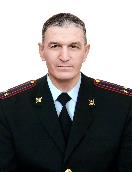 подполковник полиции Кальянов Валерий Филиппович8(391)39-2-74-1989993141419Заместитель начальника отдела УУП и ДН п. Шушенское,ул. Полукольцевая, 2Прием граждан:Понедельник, вторник, четверг, пятница с 10.00 до 12.00 и с 16.00 до 17.00-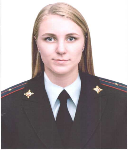 младший лейтенант полиции Прохорова Алёна Сергеевна89993141484Врио инспектора направления по осуществлению административного надзора  п. Шушенское,ул. Полукольцевая, 2Прием граждан:понедельник - пятница с 09.00 до 12.00 и с 16.00 до 18.00- Постановка на учет освободившихся из мест лишения свободы;- регистрация (отметка) ранее судимых лиц.- отметка и выдача маршрутных листов;- прием заявлений на смену места жительства  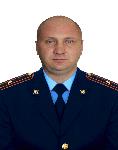 майор полиции  Путинцев Сергей  Валерьевич8(391)39-2-74-2389993141428старший участковый уполномоченный полиции Административныйучасток №1п. Шушенское,ул. Полукольцевая, 2Прием граждан:вторник, четверг с 17.00 до 19.00 в субботу с 15.00 до 16.00п. Шушенское № 1 микрорайон, улицы Крупской (четная сторона с дома № 2 по дом № 74), Алтайская, Пролетарская, Дзержинского, Крестьянская, Чапаева, Калинина, Береговая, Рабочая, Сибирская, турбазы «Искра», «Журавленок», школа искусств. 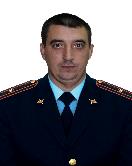 майор полицииИванов Дмитрий Николаевич8(391)39-2-74-1889993141417старший участковый уполномоченный полиции Административныйучасток №2п. Шушенское,ул. Полукольцевая, 2Прием граждан:вторник, четверг с 17.00 до 19.00 в субботу с 15.00 до 16.00п. Шушенское, № 2 мкр. с дома № 1 по дом № 37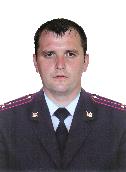 старший лейтенант полиции  Елистратов Иван Владимирович8999314799689138304417участковый уполномоченный полиции Административныйучасток №3п. Шушенское,ул. Полукольцевая, 2Прием граждан:вторник, четверг с 17.00 до 19.00 в субботу с 15.00 до 16.00п. Шушенское (2 мкр. с дома № 38 по дом № 67, ул. Ленина (нечетная сторона), Комсомольская, Октябрьская, Фрунзе, Горького, Заповедная, Гоголя, Кржижановского, Чехова, пер. Чехова, Карьер № 1, ул. Мира (до пересечения с ул. Ленина), здание прокуратуры и управления образования, центральная аптека, детский сад № 5, хлебозавод, МУП ШТЭС, ОАО «Шушенская марка» границы участка проходят по ул. Пионерской, Ленина, Первомайской)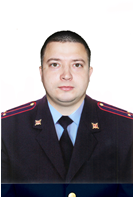 старший лейтенант полиции  Шевченко Алексей Николаевич89993141420старший участковый уполномоченный полиции Административныйучасток №4п. Шушенское,ул. Полукольцевая, 2Прием граждан:вторник, четверг с 17.00 до 19.00 в субботу с 15.00 до 16.00п. Шушенское (мкр. №3-4, сбербанк, общежитие ПУ-28, РУС, ул. Пионерская (с дома № 1 по дом № 10) ул. Первомайская (нечетная сторона с дома № 53 по дом № 75), ул. Мичурина, границы участка проходят по ул. Первомайской, Полукольцевой, Пушкина)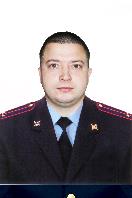 старший лейтенант полиции  Шевченко Алексей Николаевич89993141420участковый уполномоченный полиции Административныйучасток №5п. Шушенское,ул. Полукольцевая, 2Прием граждан:вторник, четверг с 17.00 до 19.00 в субботу с 15.00 до 16.00п. Шушенское № 5, 6, 8 микрорайоны, улицы Тельмана, Ванеева, Лепешинского, Пушкина, Островского, Есенина, Цветаевой, Толстого, Высоцкого, Астафьева, Сахарова, Носова, Ломоносова, Зеленая, Гастелло, Речной вокзал, район бывшего завода ЖБИ, гост. «Турист», ул. Первомайская (нечетная сторона с дома № 75), детский дом. 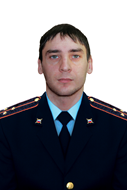 старший лейтенант полиции Захаров Денис Николаевич8(391)39-21-6-6489993146411старший участковый уполномоченный полиции Административныйучасток №6п. Шушенское, ул. Полукольцевая, 2Прием граждан:вторник, четверг с 17.00 до 19.00 в субботу с 15.00 до 16.00Нечетная сторона ул. Пионерской с дома № 7, автовокзал, центральный рынок, АТП, ЦРБ, производственный сектор по ул. Горького (от ул. Пионерской до СХТ), квартал Строителей, квартал СХК, АЗС,45, жилой и производственный сектор квартала МКК, туберкулезная больница, ОАО «Шушенская птицефабрика»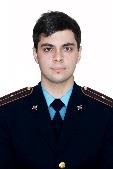 младший лейтенант полиции Ильин Александр Евгеньевич8(391)39-2-74-1989131988312участковый уполномоченный полиции Административныйучасток №7п. Шушенское,ул. Полукольцевая, 2Прием граждан:вторник, четверг с 17.00 до 19.00 в субботу с 15.00 до 16.00п. Шушенское, ул. Мира, 38а, 40, 42, 44, 45, 46, 47, 48, 49, 50, 51, 52, 53, 54, 55, 56, 57, 58, 59, 60, 62, 64, ул. Победы, Щетинкина, Курнатовского, Рехлова, Акулова, Садовая, Энергетиков, Добролюбова, Герцена, Некрасова, Ленина, 70, 72, 74, 76, 78, 80, 82, 84, 86, 88, 90, 92, 94, 96, 98, 100, 102, 104, 106, 108, 110, 112, 114, 116, 118, 120, 122, 124, 126, 128,  130, 132, 134, 136, 138, 140, 142, 144, 146, 148, 150, 152, 154, 156, 158, квартал Саянский.старший лейтенант полиции Захаров Денис Николаевич8(391)39-21-6-6489993146411старший участковый уполномоченный полиции Административныйучасток № 8п. Синеборск, ул. Ленина, 24Прием граждан:вторник, четверг с 17.00 до 19.00 суббота с 15.00 до 16.00 часовп. Синеборскс. Дубенскоеп. Веселые Ключи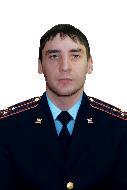 старший лейтенант полиции Захаров Денис Николаевич8(391)39-21-6-6489993146411старший участковый уполномоченный полиции Административныйучасток № 9с. Казанцево, ул. Ленина, 4Прием граждан: вторник, четверг с 17 до 19 асов, суббота с 15 до 16 часов.с. Казанцевод. Козловод. Лыткинод. Нижняя Кояд. Чихачево 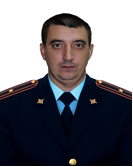 майор полицииИванов Дмитрий Николаевич89993141417старший участковый уполномоченный полиции Административныйучасток № 10п. Ильичёво, ул. Кирова, 7Прием граждан: вторник, четверг с 17 до 19 часов,  суббота с 15 до 16 часовп. Ильичево п. Алтан п. Зарничный д. Ермолаевод. Корнилово 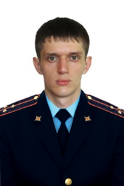 старший лейтенант полиции Костин Роман Владимирович8(391)39-21-6-6489993141430участковый уполномоченный полиции Административный участок №11с. Субботино, ул. Ленина, 41Прием граждан: понедельник, пятница с 17 до 19 часов, суббота с 15 до 16 часовс. Субботиноп. Майскийд. Средняя Шушьд. Белозеровкад. Ленскс. Иджад. Труд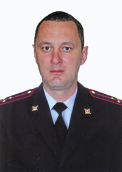 старший лейтенант полиции Пестов Евгений Александрович 89993141484старший участковый уполномоченный полиции Административныйучасток № 12с. Каптырево, ул. Победы, 3«а»Прием граждан: вторник, четверг с 17 до 19 часов,  суббота с 15 до 16 часовс. Каптыревос. Шунерыд. Шарыпд. Саянскс. Новопокровка старший лейтенант полиции Пестов Евгений Александрович89993141484участковый уполномоченный полиции Административныйучасток № 13с. Сизая, ул. Ленина, 86аПрием граждан: вторник, четверг с 17 до 19 часов,  суббота  с 15 до 16 часовс. Сизая, д. Голубаяп. Красный Хутор